威海市、乳山市城镇非私营单位在岗职工（含劳务派遣）年平均工资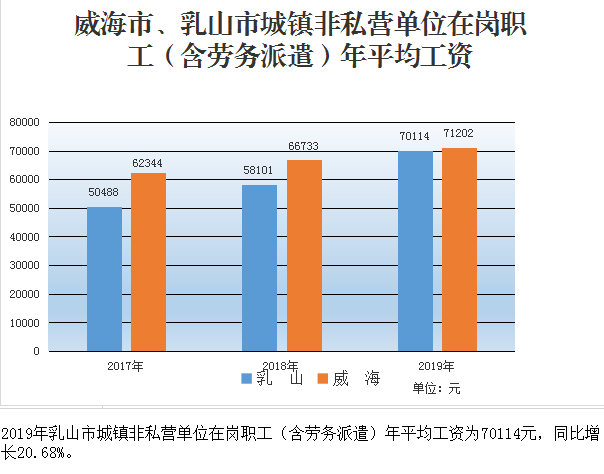 